( سيرة علمية ) الاسم :       سهير عبد الفتاح محمد البنا                                                                                          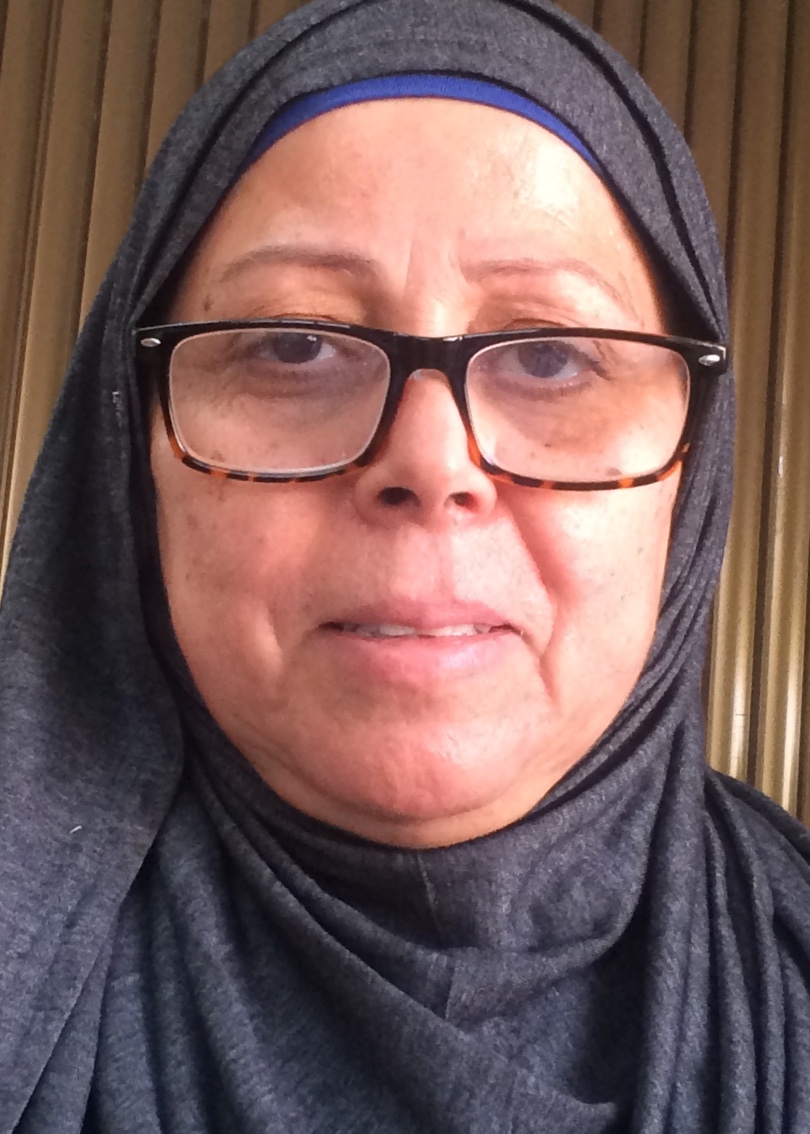 موقع العمل: المعهد الطبي التقني /المنصورالشهادات :ماجستيراللقب العلمي: مدرسالتخصص العام : علوم الحيوانالتخصص الدقيق : علم الانسجة المرضيةالمجال البحثي : علم الانسجة والتلوثيتحمل التدريسي والتشكيل كافة التبعات القانونية والادارية عن صحة ودقة المعلومات المثبتة في اعلاهالمواد الدراسية التي قام بتدريسها في الدراسات :(اوليه  l العليا )الدراسات الاوليةالدراسات الاوليةالدراسات العلياالدراسات العلياالمواد الدراسية التي قام بتدريسها في الدراسات :(اوليه  l العليا )1علم الانسجةالمواد الدراسية التي قام بتدريسها في الدراسات :(اوليه  l العليا )2الشرائح المجهريةالمواد الدراسية التي قام بتدريسها في الدراسات :(اوليه  l العليا )3علم الخليةالمواد الدراسية التي قام بتدريسها في الدراسات :(اوليه  l العليا )المواد الدراسية التي قام بتدريسها في الدراسات :(اوليه  l العليا )المواد الدراسية التي قام بتدريسها في الدراسات :(اوليه  l العليا )عدد الاشراف على طلبة الدراسات العليادبلوم عاليماجستير دكتوراهعدد الاشراف على طلبة الدراسات العلياعدد البحوث المنشورهمحليعربي عالميعدد البحوث المنشوره4المؤلفات والكتب وبراءات الاختراعالمؤلفات والكتب وبراءات الاختراعالمؤلفات والكتب وبراءات الاختراعالمؤلفات والكتب وبراءات الاختراعالمشاركة في المؤتمرات1المشاركة في المؤتمراتالمشاركة في المؤتمراتالمشاركة في المؤتمرات